DEVELOPING MIDDLE LEADERSHIP POTENTIAL (Primary and Secondary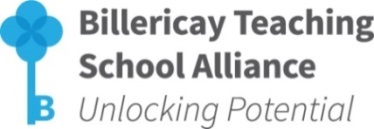 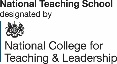 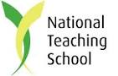 BOOKING FORMDelegate Details: (Please insert additional rows as necessary)Special Requirements (dietary/mobility etc):Coach Details:School CPD Leader Details:Contact Details for Invoicing purposes:Places will be allocated on a first come/first served basisConfirmation will be sent via emailFurther details will be sent prior to the start of the programmeIf for any reason the booking has to be cancelled, a refund will only be issued if the place can be filledFor further information please contact: Mel Jones, Billericay TSA Administrator, The Billericay School, School Road, Billericay, Essex, CM12 9LH T: 01277 314420 E: mjones@billericayschool.com    Twitter:@BillericayTSA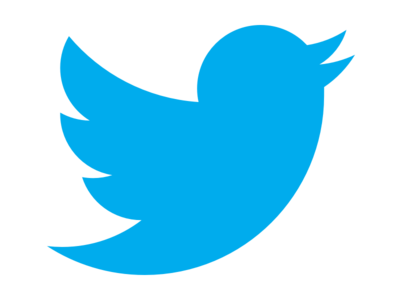 Venue:       Anglo European School, Willow Green, Ingatestone, Essex, CM4 0DJDate and Time:TWILIGHT sessions (4:00pm to 6.00pm)2019 Dates: 16 Oct & 20 Nov2020 Dates: 22 Jan, 4 Mar, 29 Apr, 17 Jun & 16 SepCost:           £300 per delegate (Billericay TSA Members - £270 per delegate)For further information on the benefits of becoming a member, please visithttp://www.billericayteachingschoolalliance.com/tsa-membership/School:School Tel No:Headteacher:Headteacher Email Address:Headteacher Email Address:How did you hear about this course? (Delete as appropriate)How did you hear about this course? (Delete as appropriate)Email             CPD Leader                     Education Essex NewsletterTwitter          Other (give details)Name:Position/Role:Email Address:Name:Email Address:Name:Email Address:Name:Email Address:To secure a place on this programme, please complete this Booking Form and return via email to: mjones@billericayschool.com